PERENCANAAN BISNIS PISANG COKLAT MOZZARELLA ( TECHNOPRENEURSHIP & DIGITAL CONTENT A )Supangat , M.Kom, ITIL, COBIT. 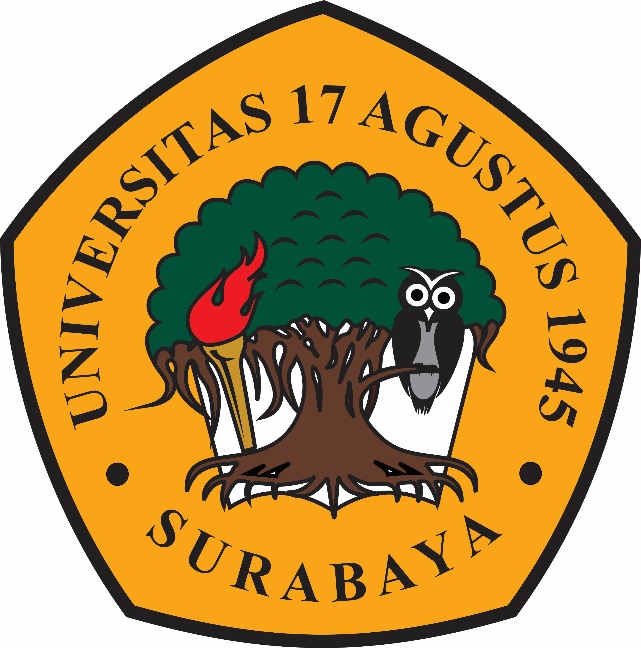 Oleh Mochamad Alfany Kurniawan 1151800310 PROGAM STUDI ILMU KOMUNIKASI FAKULTAS ILMU SOSIAL DAN ILMU POLITIK UNIVERSITAS 17 AGUSTUS 1945 SURABAYA 2021Ringkasan Perencanaan bisnis “pisang coklat mozzarella” merupakan sebuah bisnis dibidang kuliner, perkembangan jaman tentunya selaras dengan berbagai hal baru, begitu pun dengan kuliner usaha ini banyak terjadi didaerah tuban sekitar pusat kota. Pisang coklat ini merupakan kuliner yang banyak disukai kalangan muda maupun tua.  Makanan yang berciri khas dari bahan buah pisang ini memiliki berbagai banyak inovasi baru yang terus bermunculan seperti varian olahan dan varian rasa. 	Kata Kunci : Bisnis, Perencanaan, KulinerDeskripsi Perusahaan Pisang Coklat Mozzarella ini merupakan sebuah kuliner dipusat kota tuban sekitar GOR Anoraga Kabupaten Tuban yang kini lagi viral disebuah media sosial online facebook informasi berita tentang tuban. Pisang coklat mozzarella ini diolah dari pisang yang berkualitas, dibaluri dengan tepung dan jadilah crispy saat digoreng, dan juga tak lupa dikasih keju mozzarella yang merupakan sebuah topping ciri khas, kuliner pisang coklat mozzarella ini merupakan salah satu jajanan yang saat ini banyak diminati, yang khususnya kalangan anak muda. Barang / Jasa yang diproduksi Dalam kuliner ini menyediakan banyak varian rasa dari pisang coklat mozzarella ini berbagai macam : Pisang Coklat Mozzarella Pisang Crunchy Coklat Mozzarella Pisang Crispy Madu Analisis Aspek Pasar Aspek pasar yang terjadi adalah dari bebagai kalangan masyarakat yang khususnya kalangan kaum muda yang kini sering aktif dalam bersosial media, kini terjadi berita yang viral di media sosial facebook dengan adanya “pisang coklat mozzarella” yang bertempat dipusat kota. Dengan adanya E-Business, sebuah perusahaan dapat melihat secara langsung peluang bisnis yang belum diketahui oleh masyarakat. (Supangat 2020). Sehingga media sosial berperan sangat penting dalam proses aspek pasar dan dalam usaha ini akan dipasarkan melalui media sosial agar bisnis ini dikenal dikalangan masyarakat muda maupun tua. Analisis Aspek Teknik Berdasarkan dalam suatu perencanaan sebuah usaha kuliner ini ditempatkan dipusat kota Tuban disekitar GOR Anoraga Kabupaten Tuban. Daerah sekitar GOR tersebut merupakan pusat kuliner berbagai macam usaha ada disekitar tempat tersebut, dari segi tempat pun sangat sering dikunjungi oleh masyarakat. Tempat yang nyaman dan bersih menjadi suatu perhatian agar para pengunjung dipusat kuliner tersebut merasa nyaman. Metode pembayarannya kuliner “pisang coklat mozzarella” ini menggunakan uang cash dan juga bisa menggunakan secara online dengan jasa grab atau gojek dengan proses pembayaran melalui (OVO, DANA, GOPAY). Analisis Aspek Manajemen Keuangan Keuangan merupakan suatu aspek yang sangat penting untuk dikuasai dalam proses pengelolaannya, dimana harus mempunyai suatu keterampilan dalam mengolah uang tersebut dari hasil jualan dengan uang yang digunakan untuk biaya kehidupan sehari-hari. Produksi Dalam suatu produksi harus mengerti dengan adanya proses naik turunnya harga bahan pokok yang digunakan. Dimana barang seperti harga buah pisang dan tepung yang digunakan kulit crispy harus pintar dalam melakukan proses penyeimbangan harga produk dengan kualitas yang baik dan sama. Pemasaran Dalam ruang lingkup proses pemasaran dapat dilihat dari sebuah aliansi masyarakat sekitar GOR dengan target dalam sehari pengunjung tempat kuliner tersebut. Analisis Aspek FinansialDana yang dibutuhkan untuk membuat booth/stand “pisang coklat mozzarella” sebesar Rp. 20.000.000,- dana tersebut dibagi untuk berbagai kebutuhan seperti sewa tempat, bahan bahan buat pisang coklat tersebut, alat – alat kebutuhan untuk memasak. Tempat saja kisaran sewanya pertahun Rp. 10.000.000,- belum membeli kebutuhan pisang dan bumbu – bumbu racikan ya sekitar kisaran Rp. 5.000.000,- dan untuk alat – alat untuk memasak tersebut kisaran Rp. 5.000.000,- . Itupun sudah dihitung secara rinci oleh pelaku usaha “pisang coklat mozzarella” tersebut. Daftar Isi Supangat S. Dan DaftarIsi. Published online 2020.Makanan Pisang Coklat Lumer Berhasil Memikat Para Pembeli di Desa Harapan Makmur Kec.